Digging Deeper into …Regenerating placesThe geography department would love for you to dig even deeper into your studies. Below are some suggestions for things you can do to stretch you in your learning. None of it is compulsory but for you to enjoy. 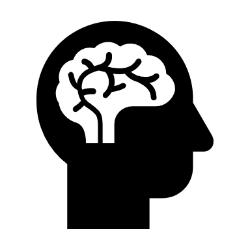 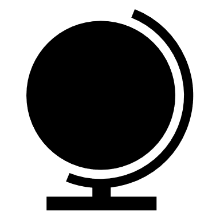 
If you would like to share what you’ve learnt, we’d love for you to produce a piece that we could share with other students. 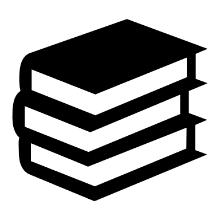 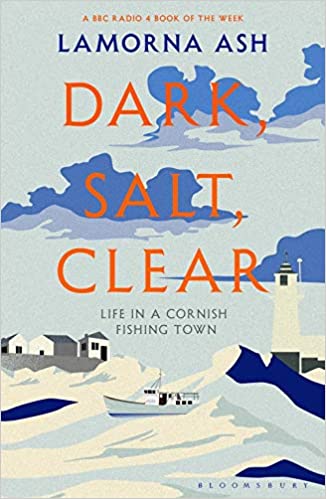 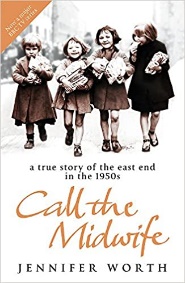 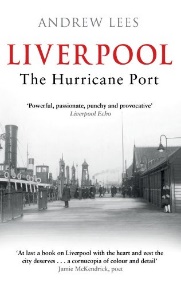 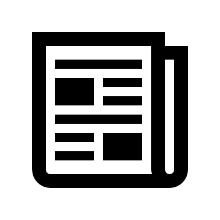 https://www.ucl.ac.uk/bartlett/development/news/2016/apr/what-future-migrant-ethnic-businesses-elephant-and-castle-regeneration-processhttps://www.itv.com/news/tyne-tees/2017-08-28/regeneration-brings-boost-to-bishop-auckland/https://www.bournemouth.gov.uk/communityliving/LivinginBournemouth/BoscombeRegeneration/BoscombeRegenDocs/BoscombeRegenStats/Boscombe-Strategic-Area-Assessment-1MB.pdf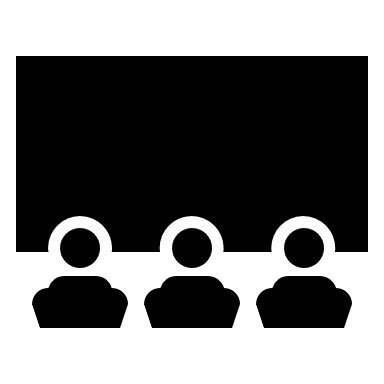 Brick Lane (12)Made in Dagenham (15)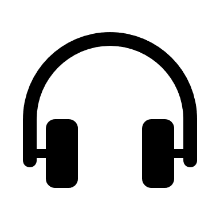 https://www.theguardian.com/news/audio/2017/aug/04/the-real-cost-of-regeneration-podcast https://cityroadpod.org/2018/07/04/urban-renewal-and-cities/ 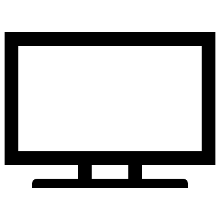 https://www.youtube.com/watch?v=ldvIm44UUSk – How Leicester is being regeneratedhttps://www.youtube.com/watch?v=gMz1x5_yF2Q – Gentrification and what can be done to stop ithttps://www.youtube.com/watch?v=huzwgA9yFbg&t=26s 